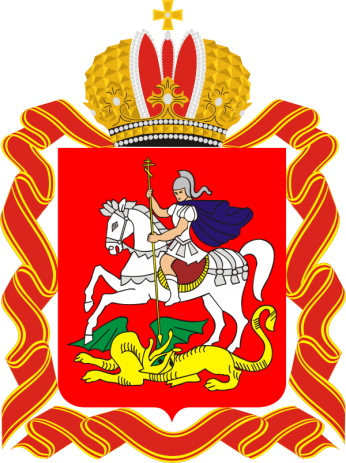 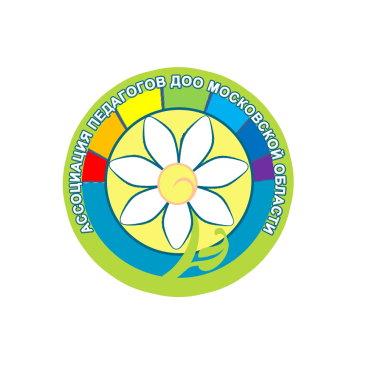 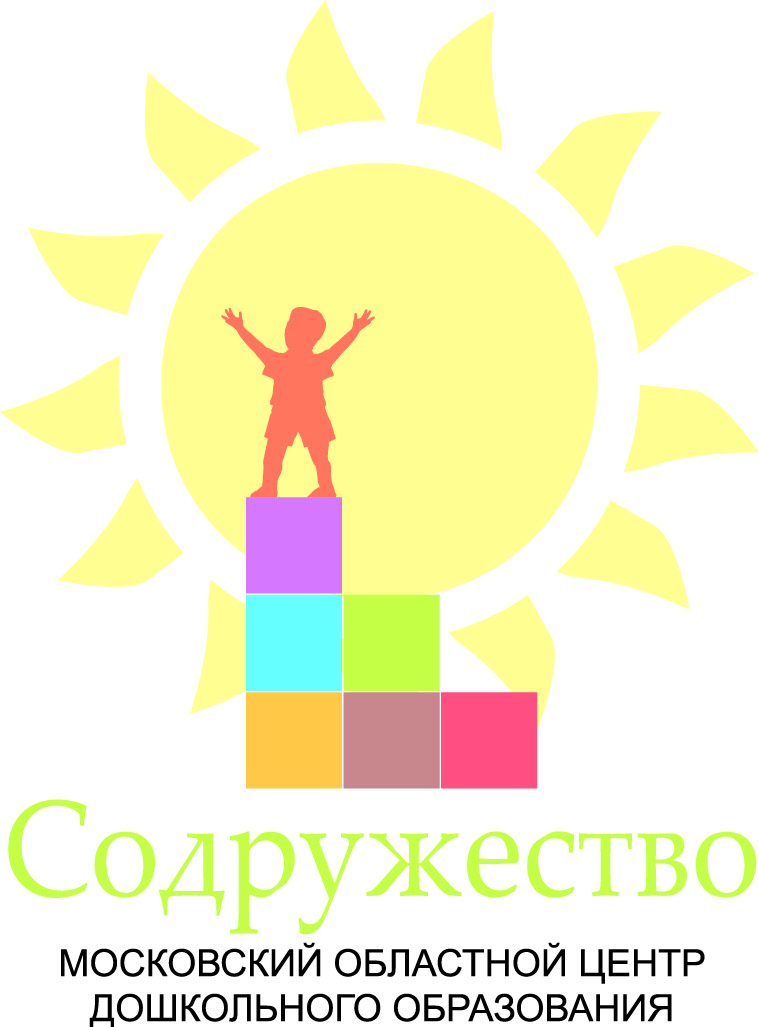 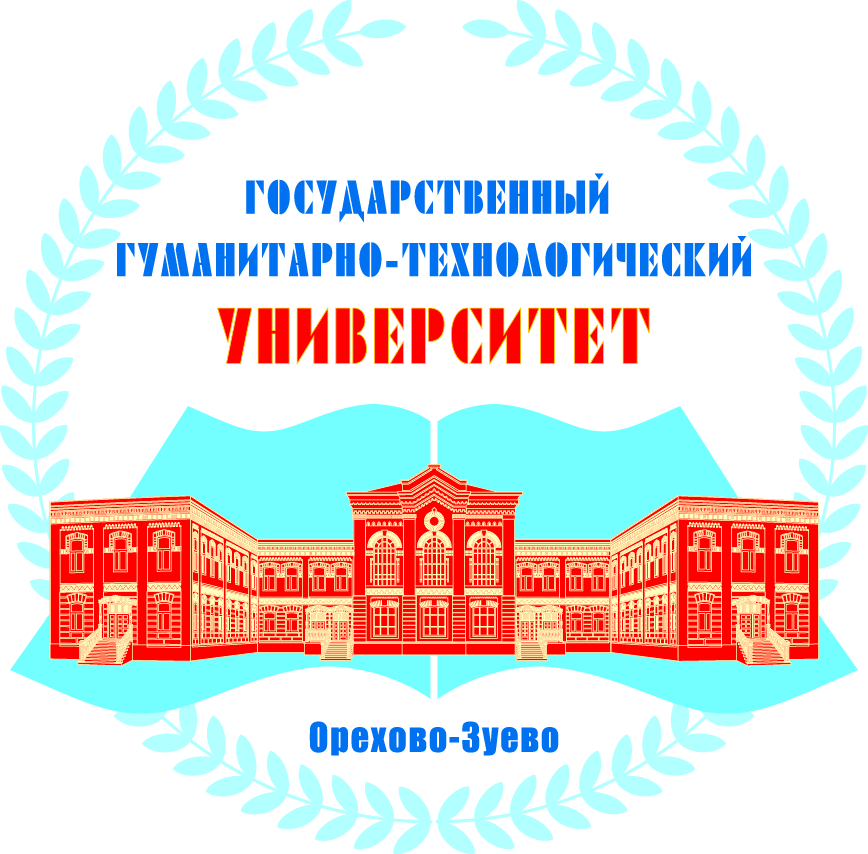 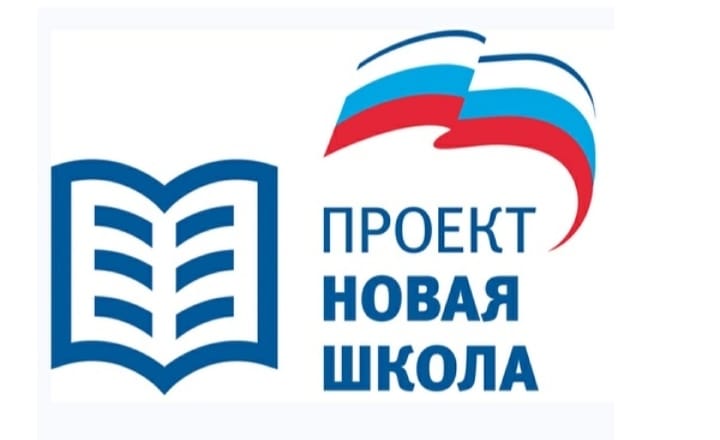 ПРОГРАММАМарафон педагогических достиженийЦелевая аудитория:                  победители и лауреаты муниципальных, региональных всероссийских                                    конкурсов, педагоги дошкольных образовательных организаций,                                       активные участники федеральных и региональных проектов, молодые                                       педагоги Подмосковья, студенты высших и средних образовательных                                    организацийМесто проведения:Государственное образовательное учреждение высшего образования Московской области «Государственный гуманитарно-технологический университет»Орехово-Зуевский городской округ1 учебный корпус, 1 этаж, аудитория №41, №37, лекторийРегламент проведения:   11.00-15.009.00 – 11.00Регистрация участников Марафона педагогических достиженийХолл университета9.00 – 11.00Выставка инновационного оборудования компании «Инновации детям»Аудитория №3811.00 –11.10Приветственное словоЯковлева Элина Николаевна, проректор по научной и инновационной деятельностиЛекторий11.10 –11.20Майер Алексей Александрович, профессор ГГТУ, председатель Ассоциации педагогов дошкольных образовательных организаций Московской области (видеообращение)Лекторий11.20- 11.30Булавкина Елена Борисовна, заместитель председателя Ассоциации педагогов дошкольных образовательных организаций Московской областиЛекторий11.30 –11.50Награждение лауреатов областного конкурса «Лучший детский сад» в 2022 году Лекторий11.50 –12.00Видеоролик «Марафон педагогических достижений - 2019»Лекторий СЕКЦИЯ 112.00 -12.05Модератор: Казакова Елена Ивановнакоординатор клуба «Воспитатель Подмосковья», специалист по учебно-методической работе, Московский областной центр дошкольного образования ГГТУлекторий12.05– 12.30Журавлева Анастасия Михайловнавоспитатель, МДОУ д/с 20 комбинированного вида Орехово-Зуевский г.о.Педагогическое мероприятие с детьми старшего дошкольного возраста «Медведь и солнце»12.30 –12.40Романова Ольга Михайловна, педагог-психолог,Симанькова Светлана Валентиновна, старший воспитатель,МАОУ санаторного типа для детей, нуждающихся в длительном лечении, г.о. Балашиха "Санаторно-лесная школа "Полянка"Презентация проектной деятельности «Равные возможности для всех». Создание образовательного STEM-пространства для обучающихся с ОВЗ и детей-инвалидов12.40 –12.50Кузьменко Наталья Николаевнастарший воспитатель, МОУ СОШ № 17 Дошкольное отделение Орехово-Зуевский г.о.Представление опыта работы «Лесная сказка - территория экологически чистых знаний»12.50-13.00 Соловьева Светлана Анатольевнавоспитатель, МДОУ детский сад № 10 «Ладушки» г.о. Павловский Посад  Представление опыта работы «Возможности использования техники ниткография в коррекционной работе с детьми дошкольного возраста с речевым нарушениями»13.05-13.25Паршенкова Светлана Юрьевна, Хожайнова Алина Валентиновнаучителя-логопеды, МОУ «Гимназия 4» г.о. ЭлектростальМастер-класс «Использование технологий Лэпбук и нейродоски Бильгоу в работе с дошкольниками с речевыми нарушениями»13.25 –13.35Гайдукова Светлана Валерьевнавоспитатель,	МБОУ «Центр образования №33» Богородский г.о. Представление опыта работы "Верность профессии"13.35-13.45Дунаева Юлия Олеговназаведующий, МАДОУ «Детский сад комбинированного вида №1 «Маленькая страна»  г.о. РеутовПрезентация областной программы «Палисадик- как единая система дошкольного образования»13.45-13.55Щеголькова Анна Юрьевнаучитель-логопед, МБДОУ детский сад №11 "Звёздочка" г.о. ЩёлковоПредставление опыта работы в рамках реализации федерального проекта «Современная школа» - «Консультационный центр как современная форма взаимодействия образовательной организации и семьи»14.00-14.20Тарелкина Ольга Дмитриевнавоспитатель, МОУ СОШ №10 Орехово-Зуевский г.о. Мастер-класс «Кинезиология как один из методов активного развития дошкольников»14.20-14.30Мацкова Светлана Ивановнастарший воспитатель, МОУ СОШ №16 г.о. ЭлектрогорскПрезентация проектной деятельности в рамках реализации региональной инновационной площадки «Развитие интеллектуальных способностей дошкольников в рамках реализации проекта "Лестница успеха: от кубиков к роботам"14.30 –14.40Селявина Елена Дмитриевнастарший воспитатель, МДОУ Центр развития ребенка - детский сад № 11 Орехово-Зуевский г.о. Представление опыта работы по реализации инновационного проекта «Мы ВМЕSТЕ» (STEM – взаимодействие педагогов с семьями воспитанников)14.40 –15.00Делиу Михаела	воспитатель, МБДОУ «Детский сад комбинированного вида №3 «Ромашка»Мастер-класс «Применение игр и упражнений на снятие эмоционального напряжения  и тревожности у детей старшего дошкольного возраста в ДОУ»Модератор: Казакова Елена Ивановнакоординатор клуба «Воспитатель Подмосковья», специалист по учебно-методической работе, Московский областной центр дошкольного образования ГГТУ Открытый микрофон. СЕКЦИЯ 212.00 -12.05Модератор: Сорокина Вероника АлександровнаЧлен совета Ассоциации педагогов дошкольных образовательных организаций Московской области, заместитель директора, Московский областной центр дошкольного образования ГГТУ12.05 –12.30Тарелкина Ольга Дмитриевнавоспитатель, МОУ СОШ №10, Орехово-Зуевский г.о.Педагогическое мероприятие с детьми «Мир технических чудес»12.35 – 12.45Ходателева Галина Викторовна - воспитатель,Ковыршина Вера Александровна - старший воспитатель, МБДОУ «Центр образования № 33» Богородский г.о.Представление опыта работы «Лаборатория исследования нравственных качеств через модель STEAM-образования в контексте регионального инновационного проекта «Реализация STEM-образования через модель «STEM -притча» как фактор повышения качества дошкольного  образования и детского развития в условиях  образовательной организации»12.45 – 12.55Глухова Ольга Тимофеевнавоспитатель, МДОУ детский сад № 16 «Родничок» г.о. Павловский Посад  Представление опыта работы «Нетрадиционные методики и современные технологии в формировании познавательно-речевого развития дошкольников»12.55 – 13.05Видяшева Анастасия Сергеевнавоспитатель, МБОУ «Лицей имени Героя Советского Союза В.В. Гусева города Рошаль Городского округа Шатура» Представление опыта работы в рамках реализации пилотного образовательного проекта "Предшкола: стандарт детского сада" - «Образовательный робототехнический набор «ROBOTIS PLAY 700 OLLOBOT» - внедрение в практику работы с дошкольниками технологии конструирования и программирования»13.05 – 13.25Бородачева Елена Владимировнаучитель-логопед, МОУ "Средняя общеобразовательная школа № 15 с углубленным изучением отдельных предметов" г.о. ЭлектростальМастер-класс «Ритм - игровой  "тренажёр" для развития речи детей с тяжелыми нарушениями речи»13.30 – 13.40Савкина Татьяна Евгеньевназаведующий МДОУ детский сад №18 Орехово-Зуевский г.о. Представление опыта работы «Успешный руководитель»13.40 – 13.50Берлин Виктория Валерьевнастарший воспитатель, МАДОУ «Детский сад комбинированного вида №1 «Маленькая страна» г.о. Реутов Презентация областной программы "Палисадик- как единая система дошкольного образования»13.50 -14.00Барковская Юлия Владимировна Директор, МБОУ для детей, нуждающихся в психолого-педагогической и медико-социальной помощи «Центр психолого-медико-социального сопровождения «Надежда», г.о. ЭлектростальПредставление опыта работы в рамках реализации федерального проекта «Современная школа» - «Консультационный центр как современная форма взаимодействия образовательной организации и семьи»14.05 – 14.25Манастырная Ирина Леонидовнавоспитатель, МАДОУ «Детский сад комбинированного вида №8 «Планета детства» г.о. Реутов Мастер-класс «Ментальная арифметика для дошкольников»14.30 – 14.40Коваленко Светлана Михайловназаведующий, МАДОУ «Детский сад комбинированного вида №11 «Колокольчик» г.о. Реутов Представление опыта работы «Детский сад – территория развития»14.40 – 14.50Чистякова Татьяна Васильевна-воспитатель,Овечкина Ольга Михайловна-учитель-логопедМБДОУ «Детский сад комбинированного вида №3 «Ромашка» г.о. РеутовПрезентация проектной деятельности "Игра-это серьезно" номинации «Особый ребенок - общая забота» областного конкурса «Мы вместе»14.50 -15.00Модератор: Сорокина Вероника Александровначлен совета Ассоциации педагогов дошкольных образовательных организаций Московской области, заместитель директора, Московский областной центр дошкольного образования ГГТУОткрытый микрофон.